The Alpha Mu Tau Fraternity (AMTF) is the honorary fraternity of the American Society for Clinical Laboratory Science (ASCLS). Our mission is to recognize ASCLS members who have made outstanding contributions to the Clinical Laboratory Science profession and to advance the profession by providing educational scholarships. AMTF collects dues and solicits member contributions to support scholarships. Membership is limited, and nomination to AMTF is a national honor. Nomination requires support from two AMTF members in good standing.     The nominee is asked to provide a complete, concise, and accurate profile of activities and contributions to the profession on this form. Information must be submitted in the sequence listed, observing format and page limitations, and the nominee’s accomplishments must total a minimum of 110 points. Handwritten nominations are not accepted. Nominations must be signed by the nominee and nominators, and must be transmitted electronically (Forms submitted from the nominators’ personal e-mail addresses will be accepted as a signed form.)  Nominations must be transmitted by March 23, 2018, based on postmark or electronic date. Nominees must attach a short Bio along with the application. 250 words or less are required.NomineeNominators (Nominators may sponsor up to two nominees per year)We certify this nomination to be complete and correct and have attached a letter(s) of recommendation.RecommendationsOne reference letter from each nominator or one letter signed by both nominators is acceptable. Nominators may include comments on character traits, values, commitment, professionalism, or additional accomplishments not already on this form.Elected ASCLS Officer, Board MemberList position and year(s) of term. List all years, even if accumulated points exceed the maximum.Appointed ASCLS Committee/Task Force Chair or MemberList position and year(s) of term. List all years, even if accumulated points exceed the maximum. Indicate if chair or member.Attendance at Professional Society MeetingsList year(s) you attended. List all, even if accumulated points exceed the maximum.
Exclude attendance at meetings required by employer.
Examples of meetings: ASCLS, CLEC, Legislative Day, AACC, AABB, ASM, CLMA, ASM, ASCPDelegate to ASCLS National House of DelegatesList dates. List all, even if accumulated points exceed the maximum.Leadership in Professional Organizations Other Than ASCLSList organization, position and year(s) of term. List all, even if accumulated points exceed the maximum. NOTE that “member” in a professional organization does not qualify as evidence of “leadership”. Exclude attendance at meetings required by employer.
Examples of Professional Organizations include laboratory societies, science organizations, healthcare organizations, etc.) Leadership in Church, Community or Civic OrganizationsList organization, position and year(s) of term. List all, even if accumulated points exceed the maximum. NOTE that “member” in such groups does not qualify as evidence of “leadership”. (Do not include participation in activities required by employer.)Professional PresentationsPlatform presentations or posters at scientific meetings; provide title, sponsor, dates, and hours.Professional PublicationsArticles, editorials, professional books, book chapters. Give title, publisher or journal, year. Public RelationsPresentations to church or civic groups, schools, Medical Laboratory Professionals Week leadership, judging science fairs, assisting in clinics, health fairs or blood drives. (Do not include participation in activities required by employer.)Professional Legislative ActivitiesLetters to senators and representatives, meetings with senators and representatives, licensure activities. For Legislative Day, post activity in Attendance at Professional Society Meetings.Professional Awards, Honors, RecognitionOmicron Sigma, Member of the Year, scholarships, authorship awardsOther Significant Service to ASCLS or to the Profession e.g., National annual meeting chair, position paper author, editing national bylaws or Body of Knowledge. Grand Total PointsCompletionNominees, Congratulations for selection by your nominators for AMTF candidacy. You are being honored for your accomplishments and contributions to ASCLS and the Clinical Laboratory Science profession. AMTF is an honorary fraternity dedicated to promoting our profession through scholarships. Please review your form for completeness, accuracy, and lack of duplication; check your point selections and totals. Please retain the format and page count, do not modify. Note that resumes, curriculum vitae, or additional supporting documentation will NOT be accepted. Send this form and your short Bio to your nominators upon completion.Nominators assist the nominee in completing the form and verify that it is complete and accurate. Nominators are responsible for ensuring that the form and reference letter(s) reach the Membership Committee chair in advance of the deadline. For 2018, signed nominations short Bio, and signed letters must be postmarked or emailed to the Membership committee chair no later than March 23, 2018.  For 2018, send the form to…Note:  If electronic signatures are not available, forms and/or letters transmitted from the nominators’ personal e-mail addresses will be accepted.Revised 12/11/2017 dfs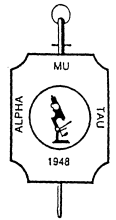 Alpha Mu Tau Fraternity
2018 New Member Nomination
Nomination Deadline: March 23, 2018Name, Degree, Certification, and TitleName, Degree, Certification, and TitleName, Degree, Certification, and TitleName, Degree, Certification, and TitleName, Degree, Certification, and TitleEmployerEmployerEmployerEmployerEmployerWork AddressWork AddressWork AddressWork AddressWork AddressCityCityStateStateZipWork emailWork phone 1Work phone 1Work phone 2Work phone 2Home AddressHome AddressHome AddressHome AddressHome AddressCityCityStateStateZipHome emailHome phone 1Home phone 1Home phone 2Home phone 2Individual to whom notification of your acceptance should be sent, including their title and credentialsIndividual to whom notification of your acceptance should be sent, including their title and credentialsIndividual to whom notification of your acceptance should be sent, including their title and credentialsIndividual to whom notification of your acceptance should be sent, including their title and credentialsIndividual to whom notification of your acceptance should be sent, including their title and credentialsAddress:Address:Address:Address:Address:City, State, ZipCity, State, ZipCity, State, ZipCity, State, ZipCity, State, ZipHometown Newspaper Name and AddressHometown Newspaper Name and AddressHometown Newspaper Name and AddressHometown Newspaper Name and AddressHometown Newspaper Name and AddressCityCityStateStateZipHometown Newspaper emailNewspaper phone 1Newspaper phone 1Newspaper phone 2Newspaper phone 2Nominee SignatureNominee SignatureNominee SignatureNominee SignatureNominee SignatureNominator 1Nominator 2Signature 1 (may be electronic)Signature 2 (may be electronic)Nominator 1 email:Nominator 2 email:National ASCLS officer or board member (3 points per year of term)Points (30 Max)123456Regional ASCLS officer or board member (2 points per year of term)123456State ASCLS officer or board member (2 points per year of term)123456Total of elected ASCLS officer or board member points (30 points maximum)National (4 points per year as chair, 2 points per year as vice-chair, 1 point per year as member)Points (30 Max)123456Regional (2 points per year as chair, 1 point per year as member)123456State (2 points per year as chair, 1 point per year as member)123456Total of appointed committee/task force chair or member (30 points maximum)National (1 point for each year attending)Points (10 Max)Regional (0.5 points for each year attending)State (0.5 points for each year attending)Total of meeting attendance points (10 points maximum)List each year as a delegate (1 point for each year)Points (10 Max)Total of delegate points (10 points maximum)Provide position title, activity, organization, and year (1 point for each year of service)Points (5 Max)12345678910Total points for leadership in organizations other than ASCLS (5 points maximum)Provide title, activity, organization, and year (0.5 point for each year of service)Points (5 Max)12345678910Total church, community, or civic organizations leadership (5 points maximum)One (1) point per hourPoints (10 Max)12345678910Total professional presentations (10 points maximum)Peer-review articles (5 points), books (5), book chapters (3), educational articles (2), editorials (2)Points (10 Max)12345678910Total professional publications (10 points maximum)Public relations activities, list activity and year (1 point for each year)Points (10 Max)123456789Total public relations activities (10 points maximum)List professional legislative activity and year (1 point per activity per year)Points (10 Max)1234567Total legislative activities (10 points maximum)National award (2 points for each year),Local/regional (1 point for each year), Leadership Academy Completion National (2 points), Regional (1 point), State (1 point)Points (10 Max)123456789Total awards, honors, recognition (10 points maximum)Service activity (5 points each)Points (10 Max)123Total other service (10 points maximum)150 points maximum, nominee must have at least 110 points to qualify.Duncan SamoAMTF President-Electdsamo@delmar.edu